KITÖLTÉSI ÚTMUTATÓ ÉS TÁJÉKOZTATÓA nyomtatványt olvashatóan, lehetőség szerint nyomtatott nagybetűkkel kérjük kitölteni! Lehetőség van a nyomtatvány géppel történő kitöltésére is, amely letölthető a kamara honlapjáról, vagy kérje az elektronikus fájlt a területi kamarától.A személyes adatokat kérjük, hogy a személyazonosításra szolgáló érvényes okmányával (személyazonosító igazolvány, vezetői engedély, útlevél, valamint lakcímkártya) egyező módon adja meg a nyomtatványon.Az Értesítési cím (levelezési, vagy posta cím) megadásánál azt a címet kérjük beírni, ahová a hivatalos dokumentumokat, vagy például a Mérnök Újságot stb. kéri postázni. Ha a lakóhelyével megegyezik, akkor azt jelölheti az erre szolgáló négyzetben is.Kérjük, hogy a megfelelő négyzet(ek) segítségével jelölje meg a nyomtatványon, hogy mely elérhetőségi adatai(nak) megjelenéséhez járul hozzá a kamara keresőfelületein.Az igazgatási szolgáltatási díjak befizetése esetében lehetősége van megadni olyan egyéni vállalkozást, gazdasági társaságot stb., amely Ön helyett átvállalja annak megtérítését. Ehhez használja a Díjfizetésre vonatkozó mezőket. Kérjük az adószámot mindenképpen pontosan adja meg az egyértelmű beazonosítás érdekében.A nyilatkozatok kitöltését követően ne feledje keltezni, és aláírásával ellátni a nyomtatványt!A második oldalból annyit töltsön ki, ahány szakterület kapcsán szeretné a jogosultságot bejegyeztetni. A kitöltött oldalak számát egytől indulva sorszámozza meg.Az Oklevél szerinti végzettséghez a szakterülethez, részszakterülethez szükséges oklevelében szereplő megnevezést kérjük feltűntetni. Ennek hiteles másolatát vagy az eredeti oklevelet a bejelentéskor be kell mutatni. A hiteles másolatot elkészítheti Ön is, ha az okleveléről készített másolatra sajátkezűleg ráírja, hogy: „Az eredetivel megegyező másolat”, és dátummal ellátva aláírja.A kérelmezett jogosultságra, részjogosultságra vonatkozó adatok megadásakor, jelölje meg a munkabiztonsági szakértői tevékenységről szóló 354/2009. (XII. 30.) Korm. rendelet mellékletében szereplő szakterület betűjelét, és megnevezését. Adja meg a szakmai gyakorlat megszerzésére vonatkozó információkat. Amennyiben a szakterület megszerzéséhez előírt szakmai gyakorlatot több helyen teljesítette, úgy azt külön sorokban tűntesse fel. Az egyes időszakokat úgy adja meg, hogy abból egyértelműen megállapítható legyen az előírt gyakorlati időtartam teljesítése. A szakmai gyakorlat igazolása kapcsán az időszak intervallumát kell feltüntetni (pl. 2018.01.18-2020.08.13.).A szakmai gyakorlatot igazoló személy megnevezésén túl az aláírásával is el kell látni a kérelmet.Mellékletek (kötelezően csatolandó)Végzettség igazolásaAz oklevél, ill. oklevelek másolata igazolja a végzettséget. Az oklevél másolat hitelesítését – kamarai célra – a kamara díjmentesen elvégzi, ha az eredeti oklevél bemutatásra kerül. Külföldön szerzett oklevél végzettséget csak honosítás után igazol.Hatósági erkölcsi bizonyítványIgazolja, hogy büntetlen előéletű, nem áll büntetőügyben hozott ítélet alapján foglalkozástól való eltiltás hatálya alatt, illetve a büntetett előélethez fűződő hátrányos jogkövetkezmények alól mentesült.A döntésről a kamara írásban értesítést küld!Kérdéseivel forduljon bizalommal a területi kamarájához!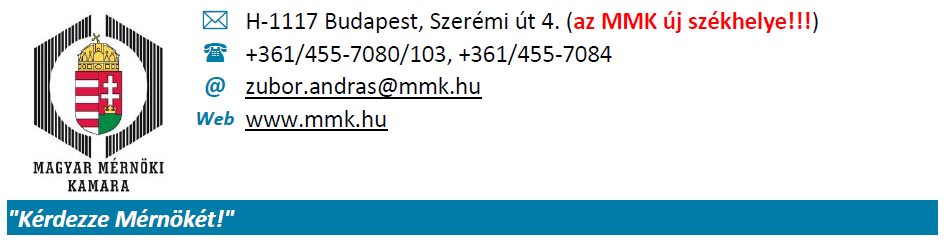 KÉRELEM
SZAKMAGYAKORLÁSI TEVÉKENYSÉG ENGEDÉLYEZÉSÉRE
a munkabiztonsági szakértői tevékenységről szóló 354/2009. (XII. 30.) Korm. rendelet alapjánSZBorsod-Abaúj-Zemplén Vármegyei Mérnöki KamaraBorsod-Abaúj-Zemplén Vármegyei Mérnöki KamaraBorsod-Abaúj-Zemplén Vármegyei Mérnöki KamaraBorsod-Abaúj-Zemplén Vármegyei Mérnöki KamaraBorsod-Abaúj-Zemplén Vármegyei Mérnöki KamaraBorsod-Abaúj-Zemplén Vármegyei Mérnöki KamaraBorsod-Abaúj-Zemplén Vármegyei Mérnöki KamaraKamara tölti ki!Kamara tölti ki!Kamara tölti ki!Cím: Cím:            3525 Miskolc, Madarász Viktor utca 9.            3525 Miskolc, Madarász Viktor utca 9.            3525 Miskolc, Madarász Viktor utca 9. Postacím:Postacím:           Pf.: 370.           Pf.: 370.           Pf.: 370.Telefon:46 505 483Ikt. szám:E-mail:E-mail:           bomek@t-online.hu           bomek@t-online.hu           bomek@t-online.huWeb:Dátum:Bankszámlaszám:Bankszámlaszám:Bankszámlaszám:11734035-20012481-0000000011734035-20012481-00000000Tag szám:A kérelmező személyes adatai:A kérelmező személyes adatai:A kérelmező személyes adatai:A kérelmező személyes adatai:A kérelmező személyes adatai:A kérelmező személyes adatai:A kérelmező személyes adatai:A kérelmező személyes adatai:A kérelmező személyes adatai:A kérelmező személyes adatai:A kérelmező személyes adatai:A kérelmező személyes adatai:A kérelmező személyes adatai:A kérelmező személyes adatai:A kérelmező személyes adatai:A kérelmező személyes adatai:A kérelmező személyes adatai:A kérelmező személyes adatai:A kérelmező személyes adatai:A kérelmező személyes adatai:A kérelmező személyes adatai:A kérelmező személyes adatai:A kérelmező személyes adatai:A kérelmező személyes adatai:A kérelmező személyes adatai:Kérelmező teljes neve:Kérelmező teljes neve:Kérelmező teljes neve:Kérelmező teljes neve:Kérelmező teljes neve:Születési neve:Születési neve:Születési neve:Születési neve:Születési neve:Állampol-gársága:Állampol-gársága:Állampol-gársága:Állampol-gársága:Állampol-gársága:Állampol-gársága:Születési helye:Születési helye:Születési helye:Születési helye:Születési helye:Születési ideje:Születési ideje:Anyja születési neve:Anyja születési neve:Anyja születési neve:Anyja születési neve:Anyja születési neve:A kérelmező elérhetőségi adatai:A kérelmező elérhetőségi adatai:A kérelmező elérhetőségi adatai:A kérelmező elérhetőségi adatai:A kérelmező elérhetőségi adatai:A kérelmező elérhetőségi adatai:A kérelmező elérhetőségi adatai:A kérelmező elérhetőségi adatai:A kérelmező elérhetőségi adatai:A kérelmező elérhetőségi adatai:A kérelmező elérhetőségi adatai:A kérelmező elérhetőségi adatai:A kérelmező elérhetőségi adatai:A kérelmező elérhetőségi adatai:A kérelmező elérhetőségi adatai:A kérelmező elérhetőségi adatai:A kérelmező elérhetőségi adatai:A kérelmező elérhetőségi adatai:A kérelmező elérhetőségi adatai:A kérelmező elérhetőségi adatai:A kérelmező elérhetőségi adatai:A kérelmező elérhetőségi adatai:A kérelmező elérhetőségi adatai:A kérelmező elérhetőségi adatai:A kérelmező elérhetőségi adatai:Lakóhely:Lakóhely:Lakóhely:Irsz:Irsz:Település:Utca:Utca:Hsz.:Ép.:Ép.:Em.:Em.:Ajtó:Értesítési cím:Értesítési cím:Értesítési cím:Irsz:Irsz:Település:Lakóhellyel megegyezik: Lakóhellyel megegyezik: Lakóhellyel megegyezik: Utca:Utca:Hsz.:Ép.:Ép.:Em.:Em.:Ajtó:Egyéb cím:Egyéb cím:Egyéb cím:Irsz:Irsz:Település:Utca:Utca:Hsz.:Ép.:Ép.:Em.:Em.:Ajtó:E-mail cím:E-mail cím:E-mail cím:E-mail cím:E-mail cím:Telefon:Telefon:Telefon:Telefon:Telefon:E-mail cím2:E-mail cím2:E-mail cím2:E-mail cím2:E-mail cím2:Telefon2:Telefon2:Telefon2:Telefon2:Telefon2:Ügyfélkapuhoz regisztrált e-mail cím:Ügyfélkapuhoz regisztrált e-mail cím:Ügyfélkapuhoz regisztrált e-mail cím:Ügyfélkapuhoz regisztrált e-mail cím:Ügyfélkapuhoz regisztrált e-mail cím:Telefon3:Telefon3:Telefon3:Telefon3:Telefon3:A közhiteles névjegyzékben az alábbi elérhetőségeim közül a megjelölt(ek) lehet(nek) nyilvános(ak) (legalább egy kötelező)A közhiteles névjegyzékben az alábbi elérhetőségeim közül a megjelölt(ek) lehet(nek) nyilvános(ak) (legalább egy kötelező)A közhiteles névjegyzékben az alábbi elérhetőségeim közül a megjelölt(ek) lehet(nek) nyilvános(ak) (legalább egy kötelező)A közhiteles névjegyzékben az alábbi elérhetőségeim közül a megjelölt(ek) lehet(nek) nyilvános(ak) (legalább egy kötelező)A közhiteles névjegyzékben az alábbi elérhetőségeim közül a megjelölt(ek) lehet(nek) nyilvános(ak) (legalább egy kötelező)A közhiteles névjegyzékben az alábbi elérhetőségeim közül a megjelölt(ek) lehet(nek) nyilvános(ak) (legalább egy kötelező)A közhiteles névjegyzékben az alábbi elérhetőségeim közül a megjelölt(ek) lehet(nek) nyilvános(ak) (legalább egy kötelező)A közhiteles névjegyzékben az alábbi elérhetőségeim közül a megjelölt(ek) lehet(nek) nyilvános(ak) (legalább egy kötelező)A közhiteles névjegyzékben az alábbi elérhetőségeim közül a megjelölt(ek) lehet(nek) nyilvános(ak) (legalább egy kötelező)Díjfizetésre vonatkozó adatok:Díjfizetésre vonatkozó adatok:Díjfizetésre vonatkozó adatok:Díjfizetésre vonatkozó adatok:Díjfizetésre vonatkozó adatok:Díjfizetésre vonatkozó adatok:Díjfizetésre vonatkozó adatok:Díjfizetésre vonatkozó adatok:Díjfizetésre vonatkozó adatok:Díjfizetésre vonatkozó adatok:Díjfizetésre vonatkozó adatok:Díjfizetésre vonatkozó adatok:Díjfizetésre vonatkozó adatok:Díjfizetésre vonatkozó adatok:Díjfizetésre vonatkozó adatok:Díjfizetésre vonatkozó adatok:Díjfizetésre vonatkozó adatok:Díjfizetésre vonatkozó adatok:Díjfizetésre vonatkozó adatok:Díjfizetésre vonatkozó adatok:Díjfizetésre vonatkozó adatok:Díjfizetésre vonatkozó adatok:Díjfizetésre vonatkozó adatok:Díjfizetésre vonatkozó adatok:Díjfizetésre vonatkozó adatok:Díjfizető neve:Díjfizető neve:Díjfizető neve:Díjfizető neve:Számlázási címe:Számlázási címe:Számlázási címe:Számlázási címe:Számlaküldési 
e-mail címe:Számlaküldési 
e-mail címe:Számlaküldési 
e-mail címe:Számlaküldési 
e-mail címe:Díjbefizetése:Díjbefizetése:Díjbefizetése:Díjbefizetése:Adószáma vagy adóazonosító jele:Adószáma vagy adóazonosító jele:Adószáma vagy adóazonosító jele:Adószáma vagy adóazonosító jele:Adószáma vagy adóazonosító jele:Adószáma vagy adóazonosító jele:NyilatkozatNyilatkozatNyilatkozatNyilatkozatNyilatkozatNyilatkozatNyilatkozatNyilatkozatNyilatkozatNyilatkozatNyilatkozatNyilatkozatNyilatkozatNyilatkozatNyilatkozatNyilatkozatNyilatkozatNyilatkozatNyilatkozatNyilatkozatNyilatkozatNyilatkozatNyilatkozatNyilatkozatNyilatkozatKérem megadott szakterületekre/részszakterültre részemre az engedély megadását a hatályos jogszabályok és kamarai szabályzatok alapján, valamint felvételemet a Magyar Mérnöki Kamara névjegyzékébe.Kérem megadott szakterületekre/részszakterültre részemre az engedély megadását a hatályos jogszabályok és kamarai szabályzatok alapján, valamint felvételemet a Magyar Mérnöki Kamara névjegyzékébe.Kérem megadott szakterületekre/részszakterültre részemre az engedély megadását a hatályos jogszabályok és kamarai szabályzatok alapján, valamint felvételemet a Magyar Mérnöki Kamara névjegyzékébe.Kérem megadott szakterületekre/részszakterültre részemre az engedély megadását a hatályos jogszabályok és kamarai szabályzatok alapján, valamint felvételemet a Magyar Mérnöki Kamara névjegyzékébe.Kérem megadott szakterületekre/részszakterültre részemre az engedély megadását a hatályos jogszabályok és kamarai szabályzatok alapján, valamint felvételemet a Magyar Mérnöki Kamara névjegyzékébe.Kérem megadott szakterületekre/részszakterültre részemre az engedély megadását a hatályos jogszabályok és kamarai szabályzatok alapján, valamint felvételemet a Magyar Mérnöki Kamara névjegyzékébe.Kérem megadott szakterületekre/részszakterültre részemre az engedély megadását a hatályos jogszabályok és kamarai szabályzatok alapján, valamint felvételemet a Magyar Mérnöki Kamara névjegyzékébe.Kérem megadott szakterületekre/részszakterültre részemre az engedély megadását a hatályos jogszabályok és kamarai szabályzatok alapján, valamint felvételemet a Magyar Mérnöki Kamara névjegyzékébe.Kérem megadott szakterületekre/részszakterültre részemre az engedély megadását a hatályos jogszabályok és kamarai szabályzatok alapján, valamint felvételemet a Magyar Mérnöki Kamara névjegyzékébe.Kérem megadott szakterületekre/részszakterültre részemre az engedély megadását a hatályos jogszabályok és kamarai szabályzatok alapján, valamint felvételemet a Magyar Mérnöki Kamara névjegyzékébe.Kérem megadott szakterületekre/részszakterültre részemre az engedély megadását a hatályos jogszabályok és kamarai szabályzatok alapján, valamint felvételemet a Magyar Mérnöki Kamara névjegyzékébe.Kérem megadott szakterületekre/részszakterültre részemre az engedély megadását a hatályos jogszabályok és kamarai szabályzatok alapján, valamint felvételemet a Magyar Mérnöki Kamara névjegyzékébe.Kérem megadott szakterületekre/részszakterültre részemre az engedély megadását a hatályos jogszabályok és kamarai szabályzatok alapján, valamint felvételemet a Magyar Mérnöki Kamara névjegyzékébe.Kérem megadott szakterületekre/részszakterültre részemre az engedély megadását a hatályos jogszabályok és kamarai szabályzatok alapján, valamint felvételemet a Magyar Mérnöki Kamara névjegyzékébe.Kérem megadott szakterületekre/részszakterültre részemre az engedély megadását a hatályos jogszabályok és kamarai szabályzatok alapján, valamint felvételemet a Magyar Mérnöki Kamara névjegyzékébe.Kérem megadott szakterületekre/részszakterültre részemre az engedély megadását a hatályos jogszabályok és kamarai szabályzatok alapján, valamint felvételemet a Magyar Mérnöki Kamara névjegyzékébe.Kérem megadott szakterületekre/részszakterültre részemre az engedély megadását a hatályos jogszabályok és kamarai szabályzatok alapján, valamint felvételemet a Magyar Mérnöki Kamara névjegyzékébe.Kérem megadott szakterületekre/részszakterültre részemre az engedély megadását a hatályos jogszabályok és kamarai szabályzatok alapján, valamint felvételemet a Magyar Mérnöki Kamara névjegyzékébe.Kérem megadott szakterületekre/részszakterültre részemre az engedély megadását a hatályos jogszabályok és kamarai szabályzatok alapján, valamint felvételemet a Magyar Mérnöki Kamara névjegyzékébe.Kérem megadott szakterületekre/részszakterültre részemre az engedély megadását a hatályos jogszabályok és kamarai szabályzatok alapján, valamint felvételemet a Magyar Mérnöki Kamara névjegyzékébe.Kérem megadott szakterületekre/részszakterültre részemre az engedély megadását a hatályos jogszabályok és kamarai szabályzatok alapján, valamint felvételemet a Magyar Mérnöki Kamara névjegyzékébe.Kérem megadott szakterületekre/részszakterültre részemre az engedély megadását a hatályos jogszabályok és kamarai szabályzatok alapján, valamint felvételemet a Magyar Mérnöki Kamara névjegyzékébe.Kérem megadott szakterületekre/részszakterültre részemre az engedély megadását a hatályos jogszabályok és kamarai szabályzatok alapján, valamint felvételemet a Magyar Mérnöki Kamara névjegyzékébe.Kérem megadott szakterületekre/részszakterültre részemre az engedély megadását a hatályos jogszabályok és kamarai szabályzatok alapján, valamint felvételemet a Magyar Mérnöki Kamara névjegyzékébe.Kérem megadott szakterületekre/részszakterültre részemre az engedély megadását a hatályos jogszabályok és kamarai szabályzatok alapján, valamint felvételemet a Magyar Mérnöki Kamara névjegyzékébe.Kérem megadott szakterületekre/részszakterültre részemre az engedély megadását a hatályos jogszabályok és kamarai szabályzatok alapján, valamint felvételemet a Magyar Mérnöki Kamara névjegyzékébe.Kérem megadott szakterületekre/részszakterültre részemre az engedély megadását a hatályos jogszabályok és kamarai szabályzatok alapján, valamint felvételemet a Magyar Mérnöki Kamara névjegyzékébe.Kérem megadott szakterületekre/részszakterültre részemre az engedély megadását a hatályos jogszabályok és kamarai szabályzatok alapján, valamint felvételemet a Magyar Mérnöki Kamara névjegyzékébe.Kérem megadott szakterületekre/részszakterültre részemre az engedély megadását a hatályos jogszabályok és kamarai szabályzatok alapján, valamint felvételemet a Magyar Mérnöki Kamara névjegyzékébe.Kérem megadott szakterületekre/részszakterültre részemre az engedély megadását a hatályos jogszabályok és kamarai szabályzatok alapján, valamint felvételemet a Magyar Mérnöki Kamara névjegyzékébe.Kérem megadott szakterületekre/részszakterültre részemre az engedély megadását a hatályos jogszabályok és kamarai szabályzatok alapján, valamint felvételemet a Magyar Mérnöki Kamara névjegyzékébe.Kérem megadott szakterületekre/részszakterültre részemre az engedély megadását a hatályos jogszabályok és kamarai szabályzatok alapján, valamint felvételemet a Magyar Mérnöki Kamara névjegyzékébe.Kérem megadott szakterületekre/részszakterültre részemre az engedély megadását a hatályos jogszabályok és kamarai szabályzatok alapján, valamint felvételemet a Magyar Mérnöki Kamara névjegyzékébe.Kérem megadott szakterületekre/részszakterültre részemre az engedély megadását a hatályos jogszabályok és kamarai szabályzatok alapján, valamint felvételemet a Magyar Mérnöki Kamara névjegyzékébe.Kérem megadott szakterületekre/részszakterültre részemre az engedély megadását a hatályos jogszabályok és kamarai szabályzatok alapján, valamint felvételemet a Magyar Mérnöki Kamara névjegyzékébe.Kérem megadott szakterületekre/részszakterültre részemre az engedély megadását a hatályos jogszabályok és kamarai szabályzatok alapján, valamint felvételemet a Magyar Mérnöki Kamara névjegyzékébe.Kérem megadott szakterületekre/részszakterültre részemre az engedély megadását a hatályos jogszabályok és kamarai szabályzatok alapján, valamint felvételemet a Magyar Mérnöki Kamara névjegyzékébe.Kérem megadott szakterületekre/részszakterültre részemre az engedély megadását a hatályos jogszabályok és kamarai szabályzatok alapján, valamint felvételemet a Magyar Mérnöki Kamara névjegyzékébe.Kérem megadott szakterületekre/részszakterültre részemre az engedély megadását a hatályos jogszabályok és kamarai szabályzatok alapján, valamint felvételemet a Magyar Mérnöki Kamara névjegyzékébe.Kérem megadott szakterületekre/részszakterültre részemre az engedély megadását a hatályos jogszabályok és kamarai szabályzatok alapján, valamint felvételemet a Magyar Mérnöki Kamara névjegyzékébe.Kérem megadott szakterületekre/részszakterültre részemre az engedély megadását a hatályos jogszabályok és kamarai szabályzatok alapján, valamint felvételemet a Magyar Mérnöki Kamara névjegyzékébe.Kérem megadott szakterületekre/részszakterültre részemre az engedély megadását a hatályos jogszabályok és kamarai szabályzatok alapján, valamint felvételemet a Magyar Mérnöki Kamara névjegyzékébe.Kérem megadott szakterületekre/részszakterültre részemre az engedély megadását a hatályos jogszabályok és kamarai szabályzatok alapján, valamint felvételemet a Magyar Mérnöki Kamara névjegyzékébe.Kérem megadott szakterületekre/részszakterültre részemre az engedély megadását a hatályos jogszabályok és kamarai szabályzatok alapján, valamint felvételemet a Magyar Mérnöki Kamara névjegyzékébe.Kérem megadott szakterületekre/részszakterültre részemre az engedély megadását a hatályos jogszabályok és kamarai szabályzatok alapján, valamint felvételemet a Magyar Mérnöki Kamara névjegyzékébe.Kérem megadott szakterületekre/részszakterültre részemre az engedély megadását a hatályos jogszabályok és kamarai szabályzatok alapján, valamint felvételemet a Magyar Mérnöki Kamara névjegyzékébe.Jelen kérem benyújtásával hozzájárulok, hogy a fent megjelölt adatok nyilvánoságra hozhatóak a Magyar Mérnöki Kamara honlapján, keresőfelületein.Jelen kérem benyújtásával hozzájárulok, hogy a fent megjelölt adatok nyilvánoságra hozhatóak a Magyar Mérnöki Kamara honlapján, keresőfelületein.Jelen kérem benyújtásával hozzájárulok, hogy a fent megjelölt adatok nyilvánoságra hozhatóak a Magyar Mérnöki Kamara honlapján, keresőfelületein.Jelen kérem benyújtásával hozzájárulok, hogy a fent megjelölt adatok nyilvánoságra hozhatóak a Magyar Mérnöki Kamara honlapján, keresőfelületein.Jelen kérem benyújtásával hozzájárulok, hogy a fent megjelölt adatok nyilvánoságra hozhatóak a Magyar Mérnöki Kamara honlapján, keresőfelületein.Jelen kérem benyújtásával hozzájárulok, hogy a fent megjelölt adatok nyilvánoságra hozhatóak a Magyar Mérnöki Kamara honlapján, keresőfelületein.Jelen kérem benyújtásával hozzájárulok, hogy a fent megjelölt adatok nyilvánoságra hozhatóak a Magyar Mérnöki Kamara honlapján, keresőfelületein.Jelen kérem benyújtásával hozzájárulok, hogy a fent megjelölt adatok nyilvánoságra hozhatóak a Magyar Mérnöki Kamara honlapján, keresőfelületein.Jelen kérem benyújtásával hozzájárulok, hogy a fent megjelölt adatok nyilvánoságra hozhatóak a Magyar Mérnöki Kamara honlapján, keresőfelületein.Jelen kérem benyújtásával hozzájárulok, hogy a fent megjelölt adatok nyilvánoságra hozhatóak a Magyar Mérnöki Kamara honlapján, keresőfelületein.Jelen kérem benyújtásával hozzájárulok, hogy a fent megjelölt adatok nyilvánoságra hozhatóak a Magyar Mérnöki Kamara honlapján, keresőfelületein.Jelen kérem benyújtásával hozzájárulok, hogy a fent megjelölt adatok nyilvánoságra hozhatóak a Magyar Mérnöki Kamara honlapján, keresőfelületein.Jelen kérem benyújtásával hozzájárulok, hogy a fent megjelölt adatok nyilvánoságra hozhatóak a Magyar Mérnöki Kamara honlapján, keresőfelületein.Jelen kérem benyújtásával hozzájárulok, hogy a fent megjelölt adatok nyilvánoságra hozhatóak a Magyar Mérnöki Kamara honlapján, keresőfelületein.Jelen kérem benyújtásával hozzájárulok, hogy a fent megjelölt adatok nyilvánoságra hozhatóak a Magyar Mérnöki Kamara honlapján, keresőfelületein.Jelen kérem benyújtásával hozzájárulok, hogy a fent megjelölt adatok nyilvánoságra hozhatóak a Magyar Mérnöki Kamara honlapján, keresőfelületein.Jelen kérem benyújtásával hozzájárulok, hogy a fent megjelölt adatok nyilvánoságra hozhatóak a Magyar Mérnöki Kamara honlapján, keresőfelületein.Jelen kérem benyújtásával hozzájárulok, hogy a fent megjelölt adatok nyilvánoságra hozhatóak a Magyar Mérnöki Kamara honlapján, keresőfelületein.Jelen kérem benyújtásával hozzájárulok, hogy a fent megjelölt adatok nyilvánoságra hozhatóak a Magyar Mérnöki Kamara honlapján, keresőfelületein.Jelen kérem benyújtásával hozzájárulok, hogy a fent megjelölt adatok nyilvánoságra hozhatóak a Magyar Mérnöki Kamara honlapján, keresőfelületein.Jelen kérem benyújtásával hozzájárulok, hogy a fent megjelölt adatok nyilvánoságra hozhatóak a Magyar Mérnöki Kamara honlapján, keresőfelületein.Jelen kérem benyújtásával hozzájárulok, hogy a fent megjelölt adatok nyilvánoságra hozhatóak a Magyar Mérnöki Kamara honlapján, keresőfelületein.Jelen kérem benyújtásával hozzájárulok, hogy a fent megjelölt adatok nyilvánoságra hozhatóak a Magyar Mérnöki Kamara honlapján, keresőfelületein.Jelen kérem benyújtásával hozzájárulok, hogy a fent megjelölt adatok nyilvánoságra hozhatóak a Magyar Mérnöki Kamara honlapján, keresőfelületein.Jelen kérem benyújtásával hozzájárulok, hogy a fent megjelölt adatok nyilvánoságra hozhatóak a Magyar Mérnöki Kamara honlapján, keresőfelületein.Jelen kérem benyújtásával hozzájárulok, hogy a fent megjelölt adatok nyilvánoságra hozhatóak a Magyar Mérnöki Kamara honlapján, keresőfelületein.Jelen kérem benyújtásával hozzájárulok, hogy a fent megjelölt adatok nyilvánoságra hozhatóak a Magyar Mérnöki Kamara honlapján, keresőfelületein.Jelen kérem benyújtásával hozzájárulok, hogy a fent megjelölt adatok nyilvánoságra hozhatóak a Magyar Mérnöki Kamara honlapján, keresőfelületein.Jelen kérem benyújtásával hozzájárulok, hogy a fent megjelölt adatok nyilvánoságra hozhatóak a Magyar Mérnöki Kamara honlapján, keresőfelületein.Jelen kérem benyújtásával hozzájárulok, hogy a fent megjelölt adatok nyilvánoságra hozhatóak a Magyar Mérnöki Kamara honlapján, keresőfelületein.Jelen kérem benyújtásával hozzájárulok, hogy a fent megjelölt adatok nyilvánoságra hozhatóak a Magyar Mérnöki Kamara honlapján, keresőfelületein.Jelen kérem benyújtásával hozzájárulok, hogy a fent megjelölt adatok nyilvánoságra hozhatóak a Magyar Mérnöki Kamara honlapján, keresőfelületein.Jelen kérem benyújtásával hozzájárulok, hogy a fent megjelölt adatok nyilvánoságra hozhatóak a Magyar Mérnöki Kamara honlapján, keresőfelületein.Jelen kérem benyújtásával hozzájárulok, hogy a fent megjelölt adatok nyilvánoságra hozhatóak a Magyar Mérnöki Kamara honlapján, keresőfelületein.Jelen kérem benyújtásával hozzájárulok, hogy a fent megjelölt adatok nyilvánoságra hozhatóak a Magyar Mérnöki Kamara honlapján, keresőfelületein.Jelen kérem benyújtásával hozzájárulok, hogy a fent megjelölt adatok nyilvánoságra hozhatóak a Magyar Mérnöki Kamara honlapján, keresőfelületein.Jelen kérem benyújtásával hozzájárulok, hogy a fent megjelölt adatok nyilvánoságra hozhatóak a Magyar Mérnöki Kamara honlapján, keresőfelületein.Jelen kérem benyújtásával hozzájárulok, hogy a fent megjelölt adatok nyilvánoságra hozhatóak a Magyar Mérnöki Kamara honlapján, keresőfelületein.Jelen kérem benyújtásával hozzájárulok, hogy a fent megjelölt adatok nyilvánoságra hozhatóak a Magyar Mérnöki Kamara honlapján, keresőfelületein.Jelen kérem benyújtásával hozzájárulok, hogy a fent megjelölt adatok nyilvánoságra hozhatóak a Magyar Mérnöki Kamara honlapján, keresőfelületein.Jelen kérem benyújtásával hozzájárulok, hogy a fent megjelölt adatok nyilvánoságra hozhatóak a Magyar Mérnöki Kamara honlapján, keresőfelületein.Jelen kérem benyújtásával hozzájárulok, hogy a fent megjelölt adatok nyilvánoságra hozhatóak a Magyar Mérnöki Kamara honlapján, keresőfelületein.Jelen kérem benyújtásával hozzájárulok, hogy a fent megjelölt adatok nyilvánoságra hozhatóak a Magyar Mérnöki Kamara honlapján, keresőfelületein.Jelen kérem benyújtásával hozzájárulok, hogy a fent megjelölt adatok nyilvánoságra hozhatóak a Magyar Mérnöki Kamara honlapján, keresőfelületein.Jelen kérem benyújtásával hozzájárulok, hogy a fent megjelölt adatok nyilvánoságra hozhatóak a Magyar Mérnöki Kamara honlapján, keresőfelületein.Jelen kérem benyújtásával hozzájárulok, hogy a fent megjelölt adatok nyilvánoságra hozhatóak a Magyar Mérnöki Kamara honlapján, keresőfelületein.Büntetőjogi és etikai felelősségem tudatában kijelentem, hogy a jelen kérelemben szereplő adatokat a valóságnak megfelelően töltöttem ki.Büntetőjogi és etikai felelősségem tudatában kijelentem, hogy a jelen kérelemben szereplő adatokat a valóságnak megfelelően töltöttem ki.Büntetőjogi és etikai felelősségem tudatában kijelentem, hogy a jelen kérelemben szereplő adatokat a valóságnak megfelelően töltöttem ki.Büntetőjogi és etikai felelősségem tudatában kijelentem, hogy a jelen kérelemben szereplő adatokat a valóságnak megfelelően töltöttem ki.Büntetőjogi és etikai felelősségem tudatában kijelentem, hogy a jelen kérelemben szereplő adatokat a valóságnak megfelelően töltöttem ki.Büntetőjogi és etikai felelősségem tudatában kijelentem, hogy a jelen kérelemben szereplő adatokat a valóságnak megfelelően töltöttem ki.Büntetőjogi és etikai felelősségem tudatában kijelentem, hogy a jelen kérelemben szereplő adatokat a valóságnak megfelelően töltöttem ki.Büntetőjogi és etikai felelősségem tudatában kijelentem, hogy a jelen kérelemben szereplő adatokat a valóságnak megfelelően töltöttem ki.Büntetőjogi és etikai felelősségem tudatában kijelentem, hogy a jelen kérelemben szereplő adatokat a valóságnak megfelelően töltöttem ki.Büntetőjogi és etikai felelősségem tudatában kijelentem, hogy a jelen kérelemben szereplő adatokat a valóságnak megfelelően töltöttem ki.Büntetőjogi és etikai felelősségem tudatában kijelentem, hogy a jelen kérelemben szereplő adatokat a valóságnak megfelelően töltöttem ki.Büntetőjogi és etikai felelősségem tudatában kijelentem, hogy a jelen kérelemben szereplő adatokat a valóságnak megfelelően töltöttem ki.Büntetőjogi és etikai felelősségem tudatában kijelentem, hogy a jelen kérelemben szereplő adatokat a valóságnak megfelelően töltöttem ki.Büntetőjogi és etikai felelősségem tudatában kijelentem, hogy a jelen kérelemben szereplő adatokat a valóságnak megfelelően töltöttem ki.Büntetőjogi és etikai felelősségem tudatában kijelentem, hogy a jelen kérelemben szereplő adatokat a valóságnak megfelelően töltöttem ki.Büntetőjogi és etikai felelősségem tudatában kijelentem, hogy a jelen kérelemben szereplő adatokat a valóságnak megfelelően töltöttem ki.Büntetőjogi és etikai felelősségem tudatában kijelentem, hogy a jelen kérelemben szereplő adatokat a valóságnak megfelelően töltöttem ki.Büntetőjogi és etikai felelősségem tudatában kijelentem, hogy a jelen kérelemben szereplő adatokat a valóságnak megfelelően töltöttem ki.Büntetőjogi és etikai felelősségem tudatában kijelentem, hogy a jelen kérelemben szereplő adatokat a valóságnak megfelelően töltöttem ki.Büntetőjogi és etikai felelősségem tudatában kijelentem, hogy a jelen kérelemben szereplő adatokat a valóságnak megfelelően töltöttem ki.Büntetőjogi és etikai felelősségem tudatában kijelentem, hogy a jelen kérelemben szereplő adatokat a valóságnak megfelelően töltöttem ki.Büntetőjogi és etikai felelősségem tudatában kijelentem, hogy a jelen kérelemben szereplő adatokat a valóságnak megfelelően töltöttem ki.Büntetőjogi és etikai felelősségem tudatában kijelentem, hogy a jelen kérelemben szereplő adatokat a valóságnak megfelelően töltöttem ki.Büntetőjogi és etikai felelősségem tudatában kijelentem, hogy a jelen kérelemben szereplő adatokat a valóságnak megfelelően töltöttem ki.Büntetőjogi és etikai felelősségem tudatában kijelentem, hogy a jelen kérelemben szereplő adatokat a valóságnak megfelelően töltöttem ki.Büntetőjogi és etikai felelősségem tudatában kijelentem, hogy a jelen kérelemben szereplő adatokat a valóságnak megfelelően töltöttem ki.Büntetőjogi és etikai felelősségem tudatában kijelentem, hogy a jelen kérelemben szereplő adatokat a valóságnak megfelelően töltöttem ki.Büntetőjogi és etikai felelősségem tudatában kijelentem, hogy a jelen kérelemben szereplő adatokat a valóságnak megfelelően töltöttem ki.Büntetőjogi és etikai felelősségem tudatában kijelentem, hogy a jelen kérelemben szereplő adatokat a valóságnak megfelelően töltöttem ki.Büntetőjogi és etikai felelősségem tudatában kijelentem, hogy a jelen kérelemben szereplő adatokat a valóságnak megfelelően töltöttem ki.Büntetőjogi és etikai felelősségem tudatában kijelentem, hogy a jelen kérelemben szereplő adatokat a valóságnak megfelelően töltöttem ki.Büntetőjogi és etikai felelősségem tudatában kijelentem, hogy a jelen kérelemben szereplő adatokat a valóságnak megfelelően töltöttem ki.Büntetőjogi és etikai felelősségem tudatában kijelentem, hogy a jelen kérelemben szereplő adatokat a valóságnak megfelelően töltöttem ki.Büntetőjogi és etikai felelősségem tudatában kijelentem, hogy a jelen kérelemben szereplő adatokat a valóságnak megfelelően töltöttem ki.Büntetőjogi és etikai felelősségem tudatában kijelentem, hogy a jelen kérelemben szereplő adatokat a valóságnak megfelelően töltöttem ki.Büntetőjogi és etikai felelősségem tudatában kijelentem, hogy a jelen kérelemben szereplő adatokat a valóságnak megfelelően töltöttem ki.Büntetőjogi és etikai felelősségem tudatában kijelentem, hogy a jelen kérelemben szereplő adatokat a valóságnak megfelelően töltöttem ki.Büntetőjogi és etikai felelősségem tudatában kijelentem, hogy a jelen kérelemben szereplő adatokat a valóságnak megfelelően töltöttem ki.Büntetőjogi és etikai felelősségem tudatában kijelentem, hogy a jelen kérelemben szereplő adatokat a valóságnak megfelelően töltöttem ki.Büntetőjogi és etikai felelősségem tudatában kijelentem, hogy a jelen kérelemben szereplő adatokat a valóságnak megfelelően töltöttem ki.Büntetőjogi és etikai felelősségem tudatában kijelentem, hogy a jelen kérelemben szereplő adatokat a valóságnak megfelelően töltöttem ki.Büntetőjogi és etikai felelősségem tudatában kijelentem, hogy a jelen kérelemben szereplő adatokat a valóságnak megfelelően töltöttem ki.Büntetőjogi és etikai felelősségem tudatában kijelentem, hogy a jelen kérelemben szereplő adatokat a valóságnak megfelelően töltöttem ki.Büntetőjogi és etikai felelősségem tudatában kijelentem, hogy a jelen kérelemben szereplő adatokat a valóságnak megfelelően töltöttem ki.Büntetőjogi és etikai felelősségem tudatában kijelentem, hogy a jelen kérelemben szereplő adatokat a valóságnak megfelelően töltöttem ki.Büntetőjogi és etikai felelősségem tudatában kijelentem, hogy a jelen kérelemben szereplő adatokat a valóságnak megfelelően töltöttem ki.Kelt: ………………………………………, ………… év …………………………………. hó ……… nap…………………………………………
kérelmező aláírásaKelt: ………………………………………, ………… év …………………………………. hó ……… nap…………………………………………
kérelmező aláírásaKelt: ………………………………………, ………… év …………………………………. hó ……… nap…………………………………………
kérelmező aláírásaKelt: ………………………………………, ………… év …………………………………. hó ……… nap…………………………………………
kérelmező aláírásaKelt: ………………………………………, ………… év …………………………………. hó ……… nap…………………………………………
kérelmező aláírásaKelt: ………………………………………, ………… év …………………………………. hó ……… nap…………………………………………
kérelmező aláírásaKelt: ………………………………………, ………… év …………………………………. hó ……… nap…………………………………………
kérelmező aláírásaKelt: ………………………………………, ………… év …………………………………. hó ……… nap…………………………………………
kérelmező aláírásaKelt: ………………………………………, ………… év …………………………………. hó ……… nap…………………………………………
kérelmező aláírásaKelt: ………………………………………, ………… év …………………………………. hó ……… nap…………………………………………
kérelmező aláírásaKelt: ………………………………………, ………… év …………………………………. hó ……… nap…………………………………………
kérelmező aláírásaKelt: ………………………………………, ………… év …………………………………. hó ……… nap…………………………………………
kérelmező aláírásaKelt: ………………………………………, ………… év …………………………………. hó ……… nap…………………………………………
kérelmező aláírásaKelt: ………………………………………, ………… év …………………………………. hó ……… nap…………………………………………
kérelmező aláírásaKelt: ………………………………………, ………… év …………………………………. hó ……… nap…………………………………………
kérelmező aláírásaKelt: ………………………………………, ………… év …………………………………. hó ……… nap…………………………………………
kérelmező aláírásaKelt: ………………………………………, ………… év …………………………………. hó ……… nap…………………………………………
kérelmező aláírásaKelt: ………………………………………, ………… év …………………………………. hó ……… nap…………………………………………
kérelmező aláírásaKelt: ………………………………………, ………… év …………………………………. hó ……… nap…………………………………………
kérelmező aláírásaKelt: ………………………………………, ………… év …………………………………. hó ……… nap…………………………………………
kérelmező aláírásaKelt: ………………………………………, ………… év …………………………………. hó ……… nap…………………………………………
kérelmező aláírásaKelt: ………………………………………, ………… év …………………………………. hó ……… nap…………………………………………
kérelmező aláírásaKelt: ………………………………………, ………… év …………………………………. hó ……… nap…………………………………………
kérelmező aláírásaKelt: ………………………………………, ………… év …………………………………. hó ……… nap…………………………………………
kérelmező aláírásaKelt: ………………………………………, ………… év …………………………………. hó ……… nap…………………………………………
kérelmező aláírásaKÉRELEM
SZAKMAGYAKORLÁSI TEVÉKENYSÉG ENGEDÉLYEZÉSÉRE
a munkabiztonsági szakértői tevékenységről szóló 354/2009. (XII. 30.) Korm. rendelet2/…Végzettség(ek) megjelölése: (Eredeti, vagy hiteles másolat csatolandó)Végzettség(ek) megjelölése: (Eredeti, vagy hiteles másolat csatolandó)Végzettség(ek) megjelölése: (Eredeti, vagy hiteles másolat csatolandó)Végzettség(ek) megjelölése: (Eredeti, vagy hiteles másolat csatolandó)Végzettség(ek) megjelölése: (Eredeti, vagy hiteles másolat csatolandó)Végzettség(ek) megjelölése: (Eredeti, vagy hiteles másolat csatolandó)Végzettség(ek) megjelölése: (Eredeti, vagy hiteles másolat csatolandó)Végzettség(ek) megjelölése: (Eredeti, vagy hiteles másolat csatolandó)Végzettség(ek) megjelölése: (Eredeti, vagy hiteles másolat csatolandó)Végzettség(ek) megjelölése: (Eredeti, vagy hiteles másolat csatolandó)Végzettség(ek) megjelölése: (Eredeti, vagy hiteles másolat csatolandó)Végzettség(ek) megjelölése: (Eredeti, vagy hiteles másolat csatolandó)Oklevél szerinti végzettsége:Oklevél szerinti végzettsége:Oklevél szerinti végzettsége:Végzettség szintje:Végzettség szintje:Végzettség szintje:Oklevél sorszáma:Oklevél sorszáma:Kiállító intézmény:Kiállító intézmény:Kiállító intézmény:Oklevél kelte:Oklevél kelte:Oklevél szerinti végzettsége:Oklevél szerinti végzettsége:Oklevél szerinti végzettsége:Végzettség szintje:Végzettség szintje:Végzettség szintje:Oklevél sorszáma:Oklevél sorszáma:Kiállító intézmény:Kiállító intézmény:Kiállító intézmény:Oklevél kelte:Oklevél kelte:A kérelmezett jogosultságra, részjogosultságra vonatkozó adatok:A kérelmezett jogosultságra, részjogosultságra vonatkozó adatok:A kérelmezett jogosultságra, részjogosultságra vonatkozó adatok:A kérelmezett jogosultságra, részjogosultságra vonatkozó adatok:A kérelmezett jogosultságra, részjogosultságra vonatkozó adatok:A kérelmezett jogosultságra, részjogosultságra vonatkozó adatok:A kérelmezett jogosultságra, részjogosultságra vonatkozó adatok:A kérelmezett jogosultságra, részjogosultságra vonatkozó adatok:A kérelmezett jogosultságra, részjogosultságra vonatkozó adatok:A kérelmezett jogosultságra, részjogosultságra vonatkozó adatok:A kérelmezett jogosultságra, részjogosultságra vonatkozó adatok:A kérelmezett jogosultságra, részjogosultságra vonatkozó adatok:A szakterület sorszáma:A szakterület sorszáma:A szakterület megnevezése:A szakmai gyakorlat megszerzésének helye:A szakmai gyakorlat megszerzésének helye:A szakmai gyakorlat megszerzésének helye:A szakmai gyakorlat megszerzésének helye:Időtartama:Szakmai gyakorlat tartalmának rövid leírása:Szakmai gyakorlat tartalmának rövid leírása:Szakmai gyakorlat tartalmának rövid leírása:Szakmai gyakorlat tartalmának rövid leírása:Szakmai gyakorlatot igazoló személy megnevezése:Szakmai gyakorlatot igazoló személy megnevezése:Szakmai gyakorlatot igazoló személy megnevezése:Szakmai gyakorlatot igazoló személy megnevezése:Szakmai gyakorlatot igazoló személy megnevezése:Szakmai gyakorlatot igazoló személy aláírása:Szakmai gyakorlatot igazoló személy aláírása:A szakterület sorszáma:A szakterület sorszáma:A szakterület megnevezése:A szakmai gyakorlat megszerzésének helye:A szakmai gyakorlat megszerzésének helye:A szakmai gyakorlat megszerzésének helye:A szakmai gyakorlat megszerzésének helye:Időtartama:Szakmai gyakorlat tartalmának rövid leírása:Szakmai gyakorlat tartalmának rövid leírása:Szakmai gyakorlat tartalmának rövid leírása:Szakmai gyakorlat tartalmának rövid leírása:Szakmai gyakorlatot igazoló személy megnevezése:Szakmai gyakorlatot igazoló személy megnevezése:Szakmai gyakorlatot igazoló személy megnevezése:Szakmai gyakorlatot igazoló személy megnevezése:Szakmai gyakorlatot igazoló személy megnevezése:Szakmai gyakorlatot igazoló személy aláírása:Szakmai gyakorlatot igazoló személy aláírása:A szakterület sorszáma:A szakterület sorszáma:A szakterület megnevezése:A szakmai gyakorlat megszerzésének helye:A szakmai gyakorlat megszerzésének helye:A szakmai gyakorlat megszerzésének helye:A szakmai gyakorlat megszerzésének helye:Időtartama:Szakmai gyakorlat tartalmának rövid leírása:Szakmai gyakorlat tartalmának rövid leírása:Szakmai gyakorlat tartalmának rövid leírása:Szakmai gyakorlat tartalmának rövid leírása:Szakmai gyakorlatot igazoló személy megnevezése:Szakmai gyakorlatot igazoló személy megnevezése:Szakmai gyakorlatot igazoló személy megnevezése:Szakmai gyakorlatot igazoló személy megnevezése:Szakmai gyakorlatot igazoló személy megnevezése:Szakmai gyakorlatot igazoló személy aláírása:Szakmai gyakorlatot igazoló személy aláírása:Figyelem! A kérelemhez az alábbi dokumentumokat csatolni kell:Figyelem! A kérelemhez az alábbi dokumentumokat csatolni kell:Figyelem! A kérelemhez az alábbi dokumentumokat csatolni kell:Figyelem! A kérelemhez az alábbi dokumentumokat csatolni kell:Figyelem! A kérelemhez az alábbi dokumentumokat csatolni kell:Figyelem! A kérelemhez az alábbi dokumentumokat csatolni kell:Figyelem! A kérelemhez az alábbi dokumentumokat csatolni kell:Figyelem! A kérelemhez az alábbi dokumentumokat csatolni kell:Figyelem! A kérelemhez az alábbi dokumentumokat csatolni kell:Figyelem! A kérelemhez az alábbi dokumentumokat csatolni kell:Figyelem! A kérelemhez az alábbi dokumentumokat csatolni kell:Figyelem! A kérelemhez az alábbi dokumentumokat csatolni kell:-a végzettsége(ke)t igazoló oklevél(elek)/bizonyítvány(ok), vagy hiteles másolata(i), külföldi felsőoktatási intézmény által kiállított oklevél esetén annak magyar fordítása, valamint a honosításáról szóló irata végzettsége(ke)t igazoló oklevél(elek)/bizonyítvány(ok), vagy hiteles másolata(i), külföldi felsőoktatási intézmény által kiállított oklevél esetén annak magyar fordítása, valamint a honosításáról szóló irata végzettsége(ke)t igazoló oklevél(elek)/bizonyítvány(ok), vagy hiteles másolata(i), külföldi felsőoktatási intézmény által kiállított oklevél esetén annak magyar fordítása, valamint a honosításáról szóló irata végzettsége(ke)t igazoló oklevél(elek)/bizonyítvány(ok), vagy hiteles másolata(i), külföldi felsőoktatási intézmény által kiállított oklevél esetén annak magyar fordítása, valamint a honosításáról szóló irata végzettsége(ke)t igazoló oklevél(elek)/bizonyítvány(ok), vagy hiteles másolata(i), külföldi felsőoktatási intézmény által kiállított oklevél esetén annak magyar fordítása, valamint a honosításáról szóló irata végzettsége(ke)t igazoló oklevél(elek)/bizonyítvány(ok), vagy hiteles másolata(i), külföldi felsőoktatási intézmény által kiállított oklevél esetén annak magyar fordítása, valamint a honosításáról szóló irata végzettsége(ke)t igazoló oklevél(elek)/bizonyítvány(ok), vagy hiteles másolata(i), külföldi felsőoktatási intézmény által kiállított oklevél esetén annak magyar fordítása, valamint a honosításáról szóló irata végzettsége(ke)t igazoló oklevél(elek)/bizonyítvány(ok), vagy hiteles másolata(i), külföldi felsőoktatási intézmény által kiállított oklevél esetén annak magyar fordítása, valamint a honosításáról szóló irata végzettsége(ke)t igazoló oklevél(elek)/bizonyítvány(ok), vagy hiteles másolata(i), külföldi felsőoktatási intézmény által kiállított oklevél esetén annak magyar fordítása, valamint a honosításáról szóló irata végzettsége(ke)t igazoló oklevél(elek)/bizonyítvány(ok), vagy hiteles másolata(i), külföldi felsőoktatási intézmény által kiállított oklevél esetén annak magyar fordítása, valamint a honosításáról szóló irata végzettsége(ke)t igazoló oklevél(elek)/bizonyítvány(ok), vagy hiteles másolata(i), külföldi felsőoktatási intézmény által kiállított oklevél esetén annak magyar fordítása, valamint a honosításáról szóló irat-a szakmai gyakorlat, így különösen a foglalkoztatási jogviszony vagy vállalkozói tevékenység igazolásaa szakmai gyakorlat, így különösen a foglalkoztatási jogviszony vagy vállalkozói tevékenység igazolásaa szakmai gyakorlat, így különösen a foglalkoztatási jogviszony vagy vállalkozói tevékenység igazolásaa szakmai gyakorlat, így különösen a foglalkoztatási jogviszony vagy vállalkozói tevékenység igazolásaa szakmai gyakorlat, így különösen a foglalkoztatási jogviszony vagy vállalkozói tevékenység igazolásaa szakmai gyakorlat, így különösen a foglalkoztatási jogviszony vagy vállalkozói tevékenység igazolásaa szakmai gyakorlat, így különösen a foglalkoztatási jogviszony vagy vállalkozói tevékenység igazolásaa szakmai gyakorlat, így különösen a foglalkoztatási jogviszony vagy vállalkozói tevékenység igazolásaa szakmai gyakorlat, így különösen a foglalkoztatási jogviszony vagy vállalkozói tevékenység igazolásaa szakmai gyakorlat, így különösen a foglalkoztatási jogviszony vagy vállalkozói tevékenység igazolásaa szakmai gyakorlat, így különösen a foglalkoztatási jogviszony vagy vállalkozói tevékenység igazolása-az igazgatási szolgáltatási díj befizetéséről szóló igazolásaz igazgatási szolgáltatási díj befizetéséről szóló igazolásaz igazgatási szolgáltatási díj befizetéséről szóló igazolásaz igazgatási szolgáltatási díj befizetéséről szóló igazolásaz igazgatási szolgáltatási díj befizetéséről szóló igazolásaz igazgatási szolgáltatási díj befizetéséről szóló igazolásaz igazgatási szolgáltatási díj befizetéséről szóló igazolásaz igazgatási szolgáltatási díj befizetéséről szóló igazolásaz igazgatási szolgáltatási díj befizetéséről szóló igazolásaz igazgatási szolgáltatási díj befizetéséről szóló igazolásaz igazgatási szolgáltatási díj befizetéséről szóló igazolásKamara tölti ki!Kamara tölti ki!Kamara tölti ki!Kamara tölti ki!Kamara tölti ki!Kamara tölti ki!Kamara tölti ki!Kamara tölti ki!Kamara tölti ki!Kamara tölti ki!Kamara tölti ki!Kamara tölti ki!Mellékletek:Mellékletek:Mellékletek:Mellékletek:Döntés:Döntés:Döntés:Döntés:Kelt: ………………………………………, ………… év …………………………………. hó ……… nap…………………………………………
aláírásKelt: ………………………………………, ………… év …………………………………. hó ……… nap…………………………………………
aláírásKelt: ………………………………………, ………… év …………………………………. hó ……… nap…………………………………………
aláírásKelt: ………………………………………, ………… év …………………………………. hó ……… nap…………………………………………
aláírásKelt: ………………………………………, ………… év …………………………………. hó ……… nap…………………………………………
aláírásKelt: ………………………………………, ………… év …………………………………. hó ……… nap…………………………………………
aláírásKelt: ………………………………………, ………… év …………………………………. hó ……… nap…………………………………………
aláírásKelt: ………………………………………, ………… év …………………………………. hó ……… nap…………………………………………
aláírásKelt: ………………………………………, ………… év …………………………………. hó ……… nap…………………………………………
aláírásKelt: ………………………………………, ………… év …………………………………. hó ……… nap…………………………………………
aláírásKelt: ………………………………………, ………… év …………………………………. hó ……… nap…………………………………………
aláírásKelt: ………………………………………, ………… év …………………………………. hó ……… nap…………………………………………
aláírás